МБОУ Сарасинская СОШ Алтайского района Алтайского краяПроект «Память, которой не будет конца»для учащихся 9-11 классовОформила:Мордовских Надежда Васильевна, учитель математикиМБОУ Сарасинской СОШАлтайского района Алтайского краяС. Сараса, Алтайский район, Алтайский крайГод создания проекта: 2009 гПодведены итоги: 2012 гПроект «Память, которой не будет конца»Сегодня, для России, нет более важной идеи, чем патриотизм. Особое значение имеет воспитание у школьников любви к Отчизне, преданности ей, готовности службе в армии.С каждым днем все меньше и меньше остается живых непосредственных участников Великой Отечественной. И уже не столько из рассказов очевидцев и участников, а все больше из фильмов, книг, учебников, исторических трудов знают о войне те, кто родился после Победы. Поэтому нет задачи более благородной, чем донести до новых поколений правду о минувшей войне.Учащиеся 11 класса 3 года назад разработали проект, который назвали «Память, которой не будет конца», посвященный Победе в Великой Отечественной войне. «Память, которой не будет конца» - это акции, мероприятия, КТД направленные на воспитание глубокого уважения к ветеранам всех войн, к истории России, мужеству ее народа. Особое внимание – истории и событиям Великой Отечественной войны.Великая Отечественная… Эти слова знает и помнит каждый житель России. Эта война – одна из самых печальных, но, в то же время, знаменательных страниц в истории нашей страны. Она, как и любая другая, постучав в каждый дом, унесла миллионы человеческих жизней. Но, несмотря на большие потери, русский народ сумел отстоять свободу и независимость своего Отечества, наголову разбил сильного и коварного врага.

Актуальность проекта
        Суровый и поучительный урок минувшей войны позволяет лучше осмыслить настоящее и предвидеть будущее, призывает к неустанной бдительности и активной борьбе за предотвращение новой войны, за прочный мир на земле. Военное время предстает как пора величайшей стойкости, мужества и героизма и играет огромную роль в военно-патриотическом воспитании современной молодежи. Поэтому тема войны должна быть всегда актуальной и значимой для молодого поколения. Память связывает поколения, и мы должны помнить о тех людях, которые привели наш народ к победе. 
Сроки проекта:  3 годаЦели:Формирование чувства любви и уважения к своей стране, народу. Формирование понятия «гражданин», «гражданский долг», формирование понятия  о необходимости изучать историю и культуру  своей страны. Выработка активной жизненной позиции. Осознание обучающимися ценности причастности к судьбе Отечества, его прошлому, настоящему, будущемуЗадачи:Сохранять историческую память поколений в памяти подрастающего поколения.Формы работы:Участие в районных и окружных мероприятиях:Акция «Милосердие»,Вахта памятиЭкскурсии:Экскурсия в школьный музей «65 лет Великой Победы».Выставки:Выставка рисунков, посвященных ВОВ,Выставка плакатов,Выставка фотографий.Мини-проекты:С. Алтайское – родина героя России (о Чернышеве А.В.),Герои России – наши герои (про спецназ),Первый герой Афганской войны,Герои Советского Союза Алтайского района в годы ВОВ,Исследовательские работы:«Что знает современная молодежь об истории ВОВ»,«При жизни мало что сказал он о войне…» (о судьбе моего прадедушки в годы Великой Отечественной войны).«В 42 он жизнь отдал за мир, за счастье грядущих поколений»Встречи, беседы и помощь ветеранам ВОВ (Захарову А.И.)Встреча и беседа с ветераном труда, вдовой Казаковой З.С.Общешкольные мероприятия:«Зарница»,Конкурс маршевой песни,Вечер «А, ну-ка, парни»,Конкурс боевых листков Классные часы:Конкурсно-развлекательная программа «Рыцарь года», посвященная дню Защитника Отечества,Уроки мужества «Пусть поколения знают», «Герои наших дней»Кл. час «Солдаты Родины»,Презентация «Михаил Калашников – «человек – автомат» Участие школьников в различных мероприятиях как классных, так и школьных способствует воспитанию гражданских качеств личности, таких как патриотизм, ответственность, чувство долга, уважение и интерес к военной истории Отечества, к участникам Великой Отечественной войны, внимание к жизни старшего поколения.Реализация проекта1941 – 1945 годы. С той поры на земле произошло много событий: исчезали и возникали государства, стала другой и сама наша страна. Произошла переоценка ценностей, и многое из того, что раньше преподносилось как подвиг, теперь потускнело, померкло. Но есть славные страницы в истории России. И на первом месте всегда будет стоять подвиг нашего народа в Великой Отечественной войне. Этому суждено навсегда остаться в мировой истории. Жалко только, что с каждым годом все меньше ветеранов приходит на встречу друг с другом в славный день 9 Мая. И обидно, что многие из них уходят незаслуженно забытыми, с потерянным и подорванным здоровьем. Проходят годы, десятилетия, наверное, пройдут и века. В одной из военных книг персонаж спрашивает своего друга, с которым они вместе прошли через пекло войны: «А как ты думаешь, после того, как мы победим, и война закончится, о нас долго будут помнить?» И друг искренне отвечает: «А вот ты о войне 1812 года часто вспоминаешь? Так же и о нас – поговорят и забудут. Историей мы станем, брат, историей».Может быть, так и произойдет со временем, но пока в этот день внуки и правнуки ветеранов приходят к обелискам и памятникам и памятью павших клянутся крепко держать и высоко нести знамя мира, знамя нашей Родины, знамя победы в Великой Отечественной войне.Литература:Военно-патриотическое воспитание в школе. В помощь организаторам и классным руководителям. Авторы-составители: М.В. Видякин, Н.А. Касаткина и др., изд-во «Учитель», 2005 г.Патриотическое воспитание в современной школе. Автор: Е.А. Воронкова, 2006 г.Уровень№МероприятиеКто проводилКлассный1Мини-проект«Первый герой Афганской войны»Горбенко Анна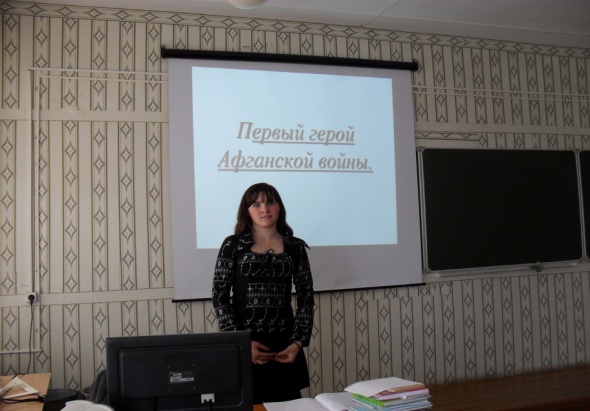 Классный2Мини-проект« С. Алтайское – родина героя России» (о Чернышеве АВ)Орлова Юлия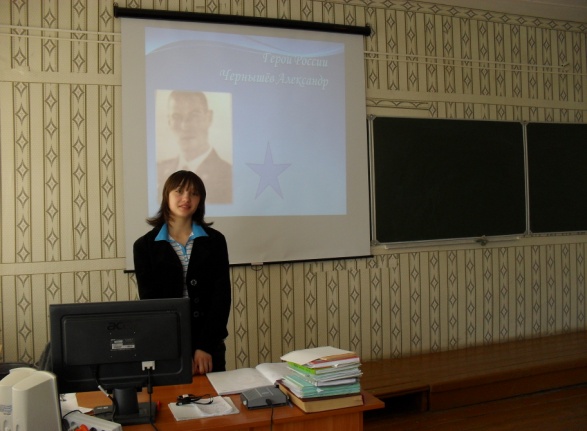 Классный3Мини-проект«Герои России – наши герои»Санников Илья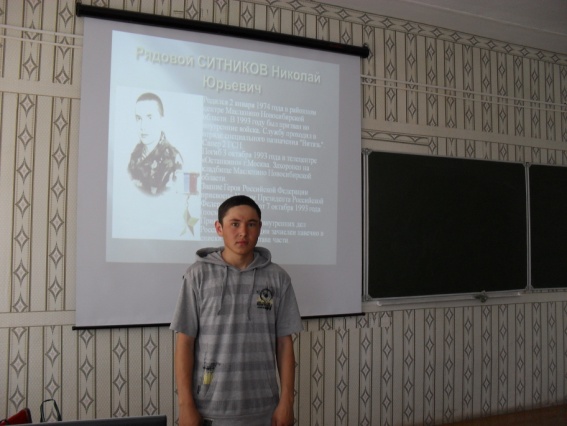 Классный4Мини-проект«Герои Советского Союза Алтайского района в годы ВОВ»Попов Олег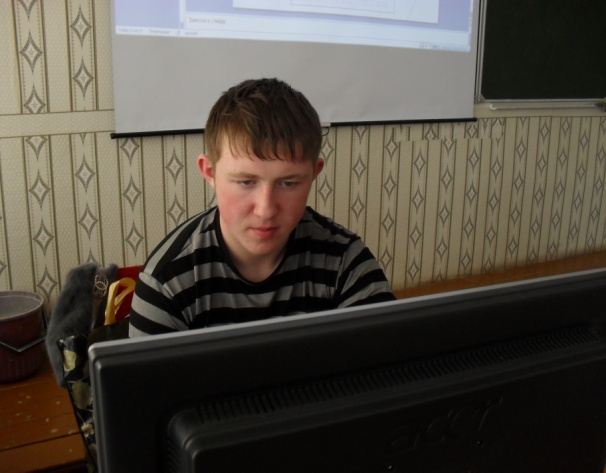 Классный5Конкурсная программа «Рыцарь года»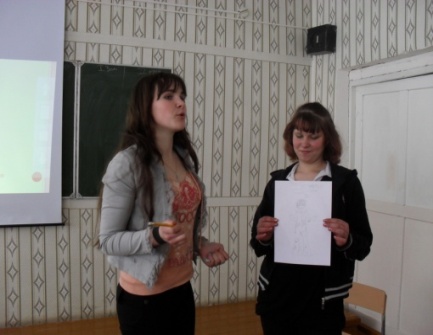 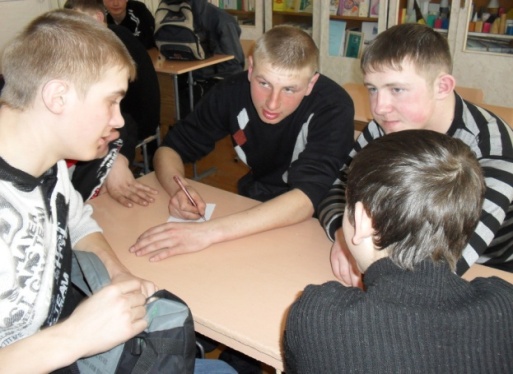 6Исследовательская работа
 «В 42 он жизнь отдал за мир, за счастье грядущих поколений»Кайль Владимир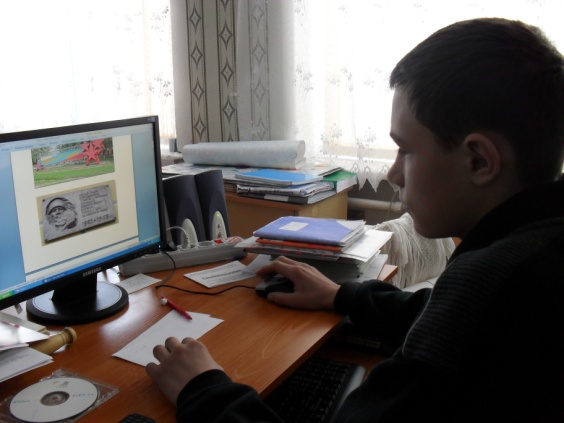 7Урок мужества «Пусть поколения знают»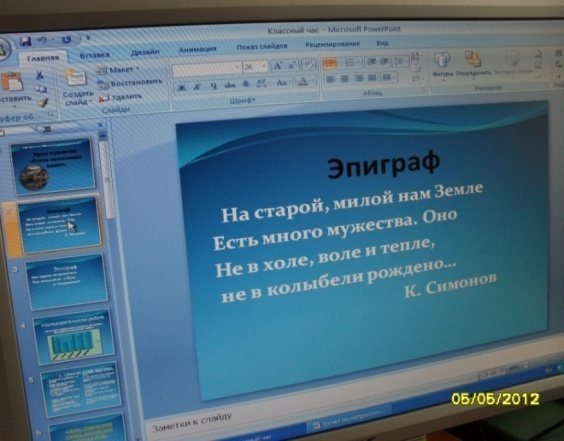 кл. рук. 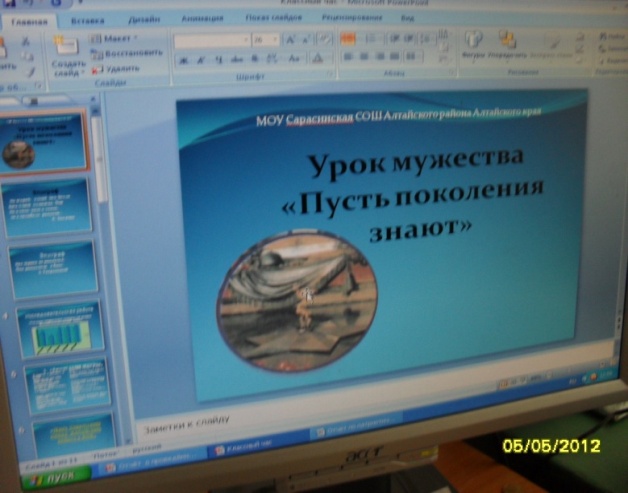 8Презентация «Михаил Калашников – «человек-автомат»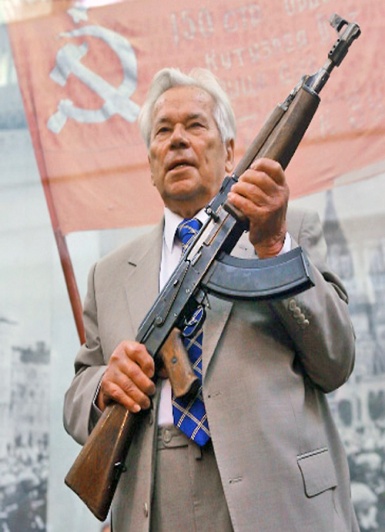 Школьный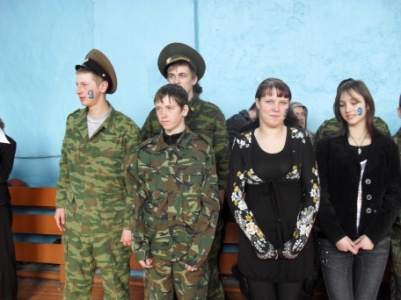 1Конкурс маршевой песни(2 место – 9 кл.)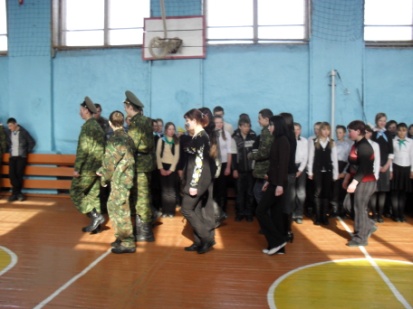 1 место – 11 кл.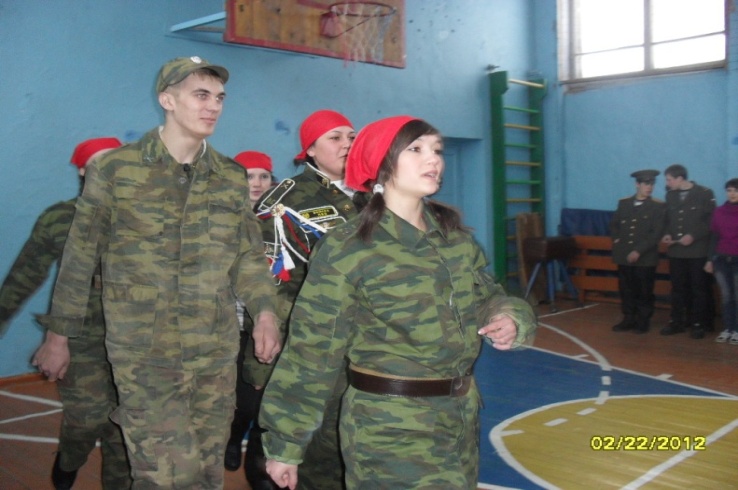 2Военизированная игра«Зарница»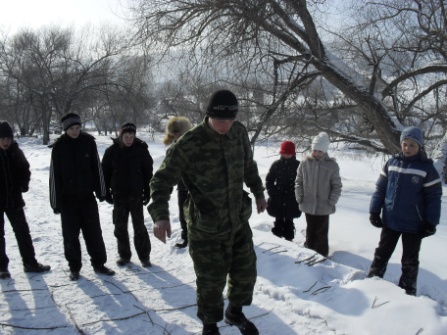 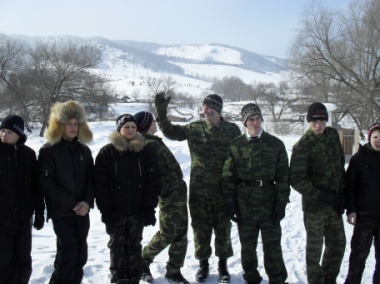 3Вечер «А, ну-ка, парни»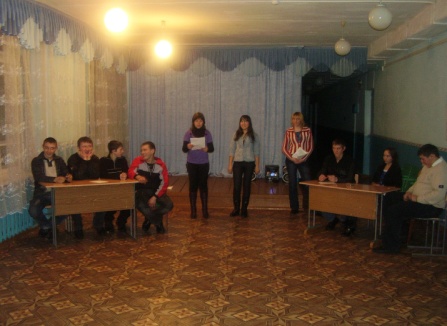 4Экскурсия в школьный музей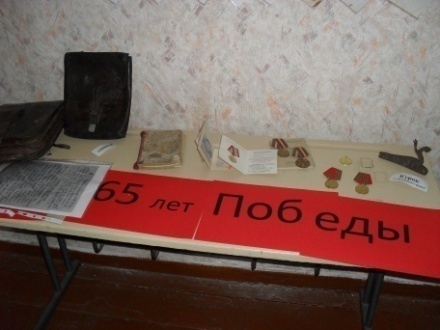 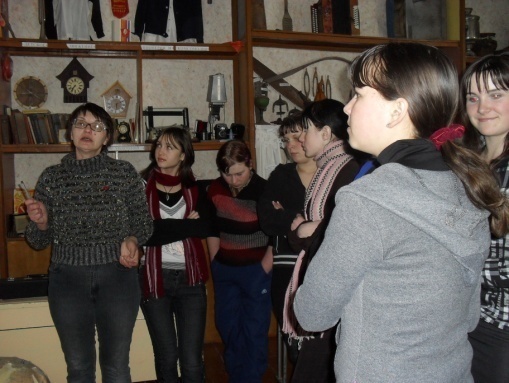 5Исследовательская работа «Что знает современная молодежь об истории ВОВ»Толстова Наталья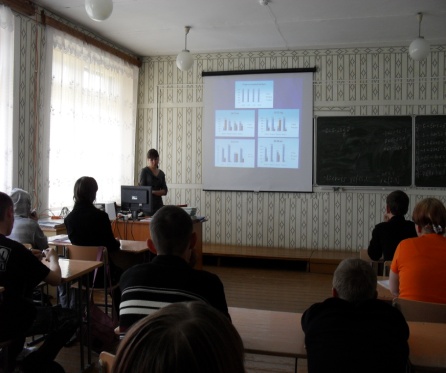 7Исследовательская работа «При жизни мало что сказал он о войне…»Толстова Наталья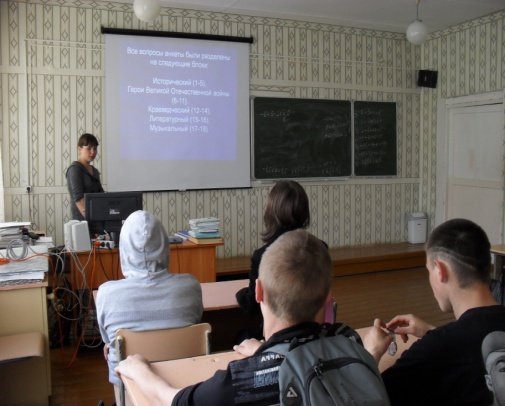 8Встречи с ветераном ВОВ Захаровым Аркадием 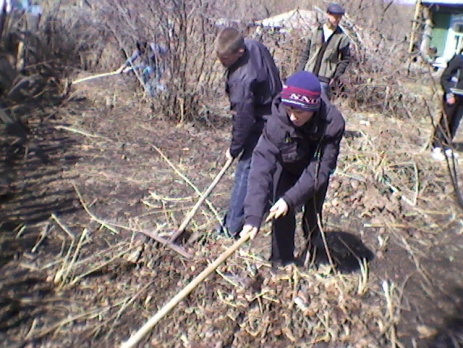 (беседы, помощь)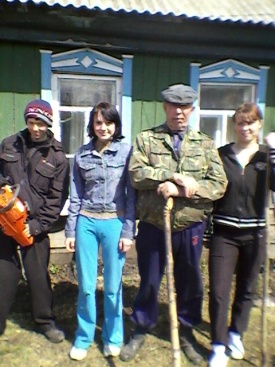 